中国能建广东火电2020年校园招聘简章一、公司简介中国能源建设集团广东火电工程有限公司成立于1956年，隶属于央企中国能源建设股份有限公司（世界500强企业），是一家具有电力工程总承包能力的综合性大型企业。本部位于广州市黄埔区，拥有8家法人公司、12家专业公司及30多个国内外工程项目，职工5000多人。六十年来，广东火电在电力建设中辛勤耕耘，足迹遍及祖国各地，承担过数百项大中型电力建设工程，总装机容量达7422万千瓦，是国内核电站、常规电站、燃机、风电等新能源电站工程主要承建商，公司大力推进走出去战略，工程业务遍布亚洲、非洲、欧洲、北美洲等区域国家。中国能源建设集团广东火电工程有限公司不断地追求卓越，精益求精，未来五年将致力于成为国内领先、国际有一定影响的工程公司。二、招聘岗位武汉站招聘行程招聘要求1、全国统一招收录取的全日制普通高等院校2020年应届毕业生，同时应届毕业生需毕业证、学位证、就业报到证“三证齐全”；2、国（境）外留学生其毕业院校应在国家教育部公布的国家（地区）的学校名单内，毕业时间为2019年7月至2020年6月内，并于2020年7月之前通过国家教育部学历认证；3、满足岗位要求，专业对口，成绩优异，吃苦耐劳，有责任心，身体健康。 职业发展及薪酬福利1、职业发展：新员工领航计划、国际人才库、千人计划等完善的多通道职业发展体系。2、薪酬福利：薪酬：基本薪酬+绩效工资、八险两金、年终奖、购房津贴、海外津贴、工程津贴、差旅补贴、实习补贴。安家费：根据教育程度享受2.4万元-4.8万元的安家费补贴（分两年按月发放）。福利：创先争优奖励、资质取证奖励、员工商业保险自选平台、探亲休假福利、生日慰问、防暑降温福利、健康体检、人身意外险、食宿无忧。假期：法定规定的公休、节假日，包含婚假、产假、探亲假等众多假期。落户：公司为新员工（本科及以上）提供最大限度的落户便利，帮助新员工快速获得落户资格，并申请本科生2万元、研究生3万元的入户补贴。招聘流程参加校园招聘会—网申—测评— 初试— 复试— 实习及录用应聘方法：1、敬请扫描二维码登录中国能源建设集团广东火电工程有限公司网申系统投递简历：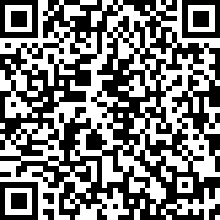 2、参加公司组织的宣讲会或双选会，现场投递简历，或将简历投入公司邮箱hr0102@ceec.net.cn。联系我们联系人：张先生020-82094217；王小姐 020-82094313    地址：广州市黄埔区红荔路2号邮编：510730     公司官网：http://www.gpec.ceec.net.cn请扫码关注公司官方微信订阅号                    更多公司信息请扫码查阅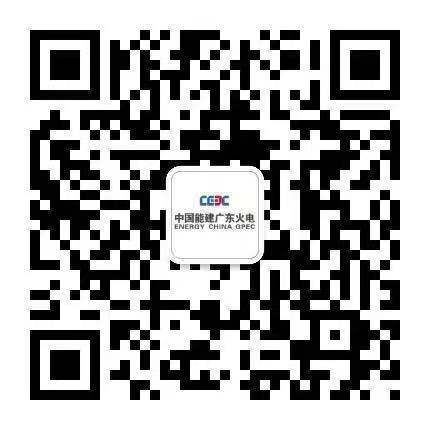 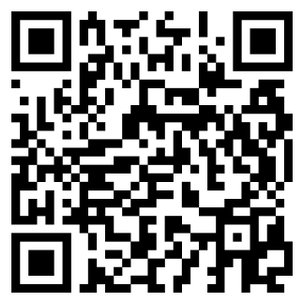 中国能源建设集团广东火电工程有限公司诚邀你的加入!岗位专业电气技术管理岗电气工程及其自动化、电力系统及其自动化、发电厂及电力系统、电力系统继电保护与自动化等土建技术管理岗土木工程、建筑学、建筑工程技术、建筑环境与设备工程、给水排水工程、水文与水资源工程、测绘工程、岩土工程、结构工程、通风及空调工程等计划经营管理岗工程管理、工程造价、土木工程等市政、公路技术管理岗市政工程技术、给排水工程技术、道路桥梁工程技术、公路工程管理等海上工程管理岗船舶与海洋工程安全管理岗安全工程热动技术管理岗热能与动力工程、核工程与核技术、热能工程等机械技术管理岗机械设计制造及其自动化、过程装备与控制工程、机械电子工程、测控技术与仪器、测试计量技术及仪器、精密仪器及机械、材料工程等油保技术管理岗应用化学、化学等无损检测技术岗无损检测、金属材料财务管理岗会计学、财务管理、审计学、税务等行政管理岗行政管理、企业管理等党务管理岗新闻学、广播电视新闻学、艺术设计学、传播学、汉语言文学等法务管理岗法学、民商法学、经济法学等人力资源管理岗人力资源管理物资、物流管理岗物流管理、物流工程采购管理岗国际经济与贸易、物流管理、热能与动力工程、机械设计制造及其自动化、英语等文件管理岗英语、计算机科学与技术、档案学、图书馆学、信息资源管理等       学校时间类型宣讲场地面试场地武汉大学2019年11月13日
19:00—21:30宣讲会信息学部就业中心卓越厅无华中科技大学2019年11月14日
14:30-17:30宣讲会大学生活动中心B座302单面间*2